“2020广西高校地域传统舞蹈传承与创新发展”研讨会参会回执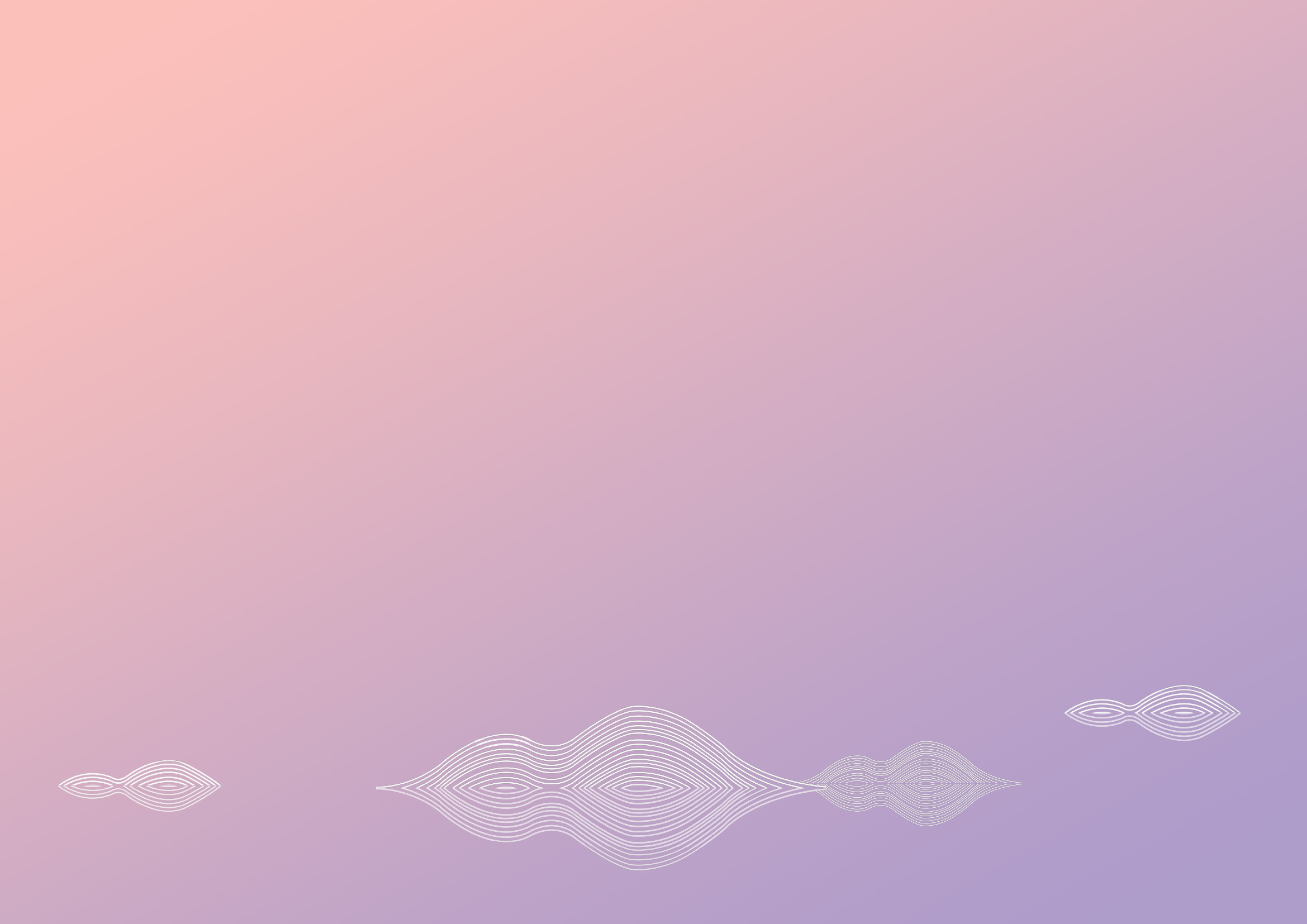 单位名称是否参与研讨  □是  □否单位地址（邮编）联系方式论文题目论文题目论文题目论文题目参会人员（共     人）参会人员（共     人）参会人员（共     人）摘要姓名职务/职称电话摘要摘要作者简介（150字）作者简介（150字）作者简介（150字）作者简介（150字）*住宿只提供双人间，参会人员往返交通自理。*住宿只提供双人间，参会人员往返交通自理。*住宿只提供双人间，参会人员往返交通自理。*住宿只提供双人间，参会人员往返交通自理。